Вестник                        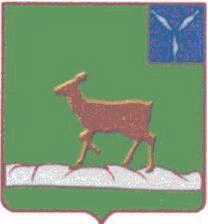 Ивантеевского муниципального районаофициальный  информационный бюллетеньот 21 ноября 2017 года №23 (34)Официальный сайт администрации Ивантеевского муниципального районаivanteevka.sarmo.ruРешение Ивантеевского районного Собрания Ивантеевского муниципального района от 26 октября 2017 года №75 «О внесении  изменений и дополнений в Устав Ивантеевского муниципального района Саратовской области»В соответствии  с  Федеральными законами от 6 октября 2003 г. №131-ФЗ «Об общих принципах организации местного самоуправления в Российской Федерации», от 21.07.2005 г. №97-ФЗ «О государственной регистрации уставов муниципальных образований» (в ред. от 28.12.2016 г.№494-ФЗ), от 26.09.1997 г. №125-ФЗ «О свободе совести и о религиозных объединениях», Гражданским кодексом Российской Федерации, Постановлением Пленума Верховного суда Российской Федерации от 27.12.2016 г. №64 «О некоторых вопросах, возникающих при рассмотрении судами дел, связанных с приостановлением деятельности или ликвидацией некоммерческих организаций, а также запретом деятельности общественных или религиозных объединений, не являющихся юридическими лицами», от 15 декабря 2001 г. №166-ФЗ «О государственном пенсионном обеспечении  в Российской Федерации»,  от 03.04.2017 г. №64-ФЗ «О внесении изменений в отдельные законодательные акты Российской Федерации в целях совершенствования государственной политики в области противодействия коррупции», от 7 июня 2017 г. №107-ФЗ  «О внесении изменений в отдельные законодательные акты Российской Федерации в части совершенствования законодательства о публичных мероприятиях», от 18.07.2017 г. №171-ФЗ  «О внесении изменений в Федеральный закон «Об общих принципах организации местного самоуправления в Российской Федерации»,  от 26.07.2017 №202-ФЗ «О внесении изменений в Федеральный закон «Об общих принципах организации местного самоуправления в Российской Федерации» и статью 9.1 Федерального закона «О физической культуре и спорте в Российской Федерации», Законом Саратовской области от 3 марта  2004 г. №10-ЗСО «О статусе депутата  Саратовской областной Думы» (с изменениями) и на основании статьи 19 Устава Ивантеевского муниципального района Ивантеевское районное Собрание РЕШИЛО:1. Принять  проект внесения изменений и дополнений в Устав Ивантеевского муниципального района:Статья 3.1. Права органов местного самоуправления муниципального района на решение вопросов, не отнесенных к вопросам местного значения муниципальных районов:а)  часть 1  дополнить пунктом 13 следующего содержания:«13) оказание содействия развитию физической культуры и спорта инвалидов, лиц с ограниченными возможностями здоровья, адаптивной физической культуры и адаптивного спорта.»;1.2. Статья 24. Досрочное прекращение полномочий главы                 муниципального района:а)  В части 2 слова «образования» заменить на слова «района»;б)  Дополнить частью  2.1. следующего содержания:«2.1. В случае досрочного прекращения полномочий главы муниципального  района избрание главы муниципального района, избираемого представительным органом муниципального  района из своего состава или из числа кандидатов, представленных конкурсной комиссией по результатам конкурса, осуществляется не позднее чем через шесть месяцев со дня такого прекращения полномочий.При этом если до истечения срока полномочий представительного органа муниципального района осталось менее шести месяцев, избрание главы муниципального района из состава представительного органа муниципального  района осуществляется на первом заседании вновь избранного представительного органа муниципального  района, а избрание главы муниципального  района из числа кандидатов, представленных конкурсной комиссией по результатам конкурса, - в течение трех месяцев со дня избрания представительного органа муниципального  района  в правомочном составе.»;1.3. Статья 27. Полномочия администрации Ивантеевского муниципального района Саратовской области:а)  Дополнить частью 5 следующего содержания:«5. Администрация муниципального района реализует право обращения в суд с административным иском о ликвидации религиозной организации либо о запрете деятельности религиозной группы, в соответствии  с  Федеральным  законом от 26.09.1997 г. №125-ФЗ «О свободе совести и о религиозных объединениях».»; б) Пункт 22 части 1 изложить в следующей редакции:«22)  Реализация долгосрочных планов и организация  других мероприятий по противодействию идеологии терроризма.»;1.4. Статья 33 Статус депутата районного Собрания, члена выборного органа местного самоуправления, выборного должностного лица местного самоуправления: 1) В части 5.1.:а) В абзаце  втором слова «выплата к трудовой пенсии» заменить  на слова  «выплата к пенсии по старости или по инвалидности».б) В абзаце  третьем слова «страховой части трудовой пенсии» заменить  на  слова  «страховой части пенсии по старости».в) В абзаце пятом слова  «выплата к трудовой пенсии» заменить на слова «выплата к пенсии по старости».2)  дополнить  частями  5.2.,5.3.,5.4.,5.5.,5.6.  следующего содержания:«5.2.  Депутат Ивантеевского районного Собрания поддерживает связь с избирателями своего округа, ответственен перед ними и подотчетен им.Встречи  депутата Ивантеевского районного Собрания  с избирателями проводятся не реже одного раза в два месяца.5.3. Встречи депутата с избирателями проводятся в помещениях, специально отведенных местах, а также на внутридворовых территориях при условии, что их проведение не повлечет за собой нарушение функционирования объектов жизнеобеспечения, транспортной или социальной инфраструктуры, связи, создание помех движению пешеходов и (или) транспортных средств либо доступу граждан к жилым помещениям или объектам транспортной или социальной инфраструктуры. Уведомление органов исполнительной власти субъекта Российской Федерации или органов местного самоуправления о таких встречах не требуется. При этом депутат вправе предварительно проинформировать указанные органы о дате и времени их проведения.5.4. Органы местного самоуправления определяют специально отведенные места для проведения встреч депутатов с избирателями, а также определяют перечень помещений, предоставляемых органами местного самоуправления для проведения встреч депутатов с избирателями, и порядок их предоставления.5.5. Встречи депутата с избирателями в форме публичного мероприятия проводятся в соответствии с законодательством Российской Федерации о собраниях, митингах, демонстрациях, шествиях и пикетированиях.5.6. Воспрепятствование организации или проведению встреч депутата с избирателями в форме публичного мероприятия, определяемого законодательством Российской Федерации о собраниях, митингах, демонстрациях, шествиях и пикетированиях, влечет за собой административную ответственность в соответствии с законодательством Российской Федерации».1.5.  Статья 38. Порядок принятия Устава  муниципального района, внесения изменений  и дополнений в настоящий Устав:а)  Абзац второй части 5 изложить в следующей редакции:«Изменения и дополнения, внесенные в устав муниципального  района  и изменяющие структуру органов местного самоуправления, разграничение полномочий между органами местного самоуправления (за исключением случаев приведения устава муниципального  района  в соответствие с федеральными законами, а также изменения полномочий, срока полномочий, порядка избрания выборных должностных лиц местного самоуправления), вступают в силу после истечения срока полномочий представительного органа муниципального  района, принявшего муниципальный правовой акт о внесении указанных изменений и дополнений в устав муниципального  района, а в случае формирования представительного органа муниципального района, городского округа с внутригородским делением в соответствии с пунктом 1 части 4 и пунктом 1 части 5 статьи 35 Федерального закона  от 6 октября 2003 г.   №131-ФЗ «Об общих принципах организации местного самоуправления в Российской Федерации»- после истечения срока полномочий главы муниципального района, подписавшего муниципальный правовой акт о внесении указанных изменений и дополнений в устав муниципального  района.»;б) дополнить частью 5.1 следующего содержания:«5.1. Изменения и дополнения в устав муниципального района вносятся муниципальным правовым актом, который может оформляться:1) решением представительного органа (схода граждан) муниципального  района, подписанным его председателем и главой муниципального района либо единолично главой муниципального района, исполняющим полномочия председателя представительного органа (схода граждан) муниципального  района;2) отдельным нормативным правовым актом, принятым представительным органом (сходом граждан) и подписанным главой муниципального  района. В этом случае на данном правовом акте проставляются реквизиты решения представительного органа (схода граждан) о его принятии. Включение в такое решение представительного органа (схода граждан) переходных положений и (или) норм о вступлении в силу изменений и дополнений, вносимых в устав муниципального  района, не допускается.»;в) дополнить частью 7 следующего содержания:«7. Изложение устава муниципального района в новой редакции муниципальным правовым актом о внесении изменений и дополнений в устав муниципального  района не допускается. В этом случае принимается новый устав муниципального района, а ранее действующий устав муниципального  района и муниципальные правовые акты о внесении в него изменений и дополнений признаются утратившими силу со дня вступления в силу нового устава муниципального  района.»;1.6. Статья 43. Вступление в силу муниципальных правовых актов:а)  Часть 4 изложить в следующей редакции:«4. Муниципальные нормативные правовые акты, затрагивающие права, свободы и обязанности человека и гражданина, устанавливающие правовой статус организаций, учредителем которых выступает муниципальный  район, а также соглашения, заключаемые между органами местного самоуправления, вступают в силу после их официального опубликования (обнародования).»;1.7.  Статья 62. Удаление главы муниципального района в отставку:а)  Пункт 4 части 2  дополнить текстом следующего содержания:«,Федеральным законом от 7 мая 2013 года №79-ФЗ «О запрете отдельным категориям лиц открывать и иметь счета (вклады), хранить наличные денежные средства и ценности в иностранных банках, расположенных за пределами территории Российской Федерации, владеть и (или) пользоваться иностранными финансовыми инструментами»; 1.8. Статья 64. Контроль и надзор за деятельностью органов местного самоуправления и должностных лиц местного самоуправления:а)  В части 2  слова «и осуществлении полномочий по решению указанных вопросов и иных полномочий» заменить словами ", осуществлении полномочий по решению указанных вопросов, иных полномочий и реализации прав». 2. Направить    настоящее  решение  с  внесением  изменений и дополнений  на  государственную  регистрацию,  после  которой  решение  подлежит  опубликованию.3. Решение вступает в силу после его опубликования.______________________________________________________________Учредитель располагается по адресу: 413950, Саратовская область, с. Ивантеевка, ул. Советская, д.14Тираж Бюллетеня: 50 экземпляров. Бесплатно;Главный редактор: Басов В.В.Адреса издателя: 413950, Саратовская область, с. Ивантеевка, ул. Советская, д.14, тел. 5-16-41Электронный адрес: iva_omo@rambler.ruОфициальный сайт ivanteevka.sarmo.ru  Выпуск №23 (34)Издается с 2016 годаНОЯБРЬ - 2017СЕГОДНЯ В НОМЕРЕ:Председатель Ивантеевскогорайонного Собрания  		 А.М. НелинГлава Ивантеевского муниципального районаСаратовской области                   В.В. Басов                                                          